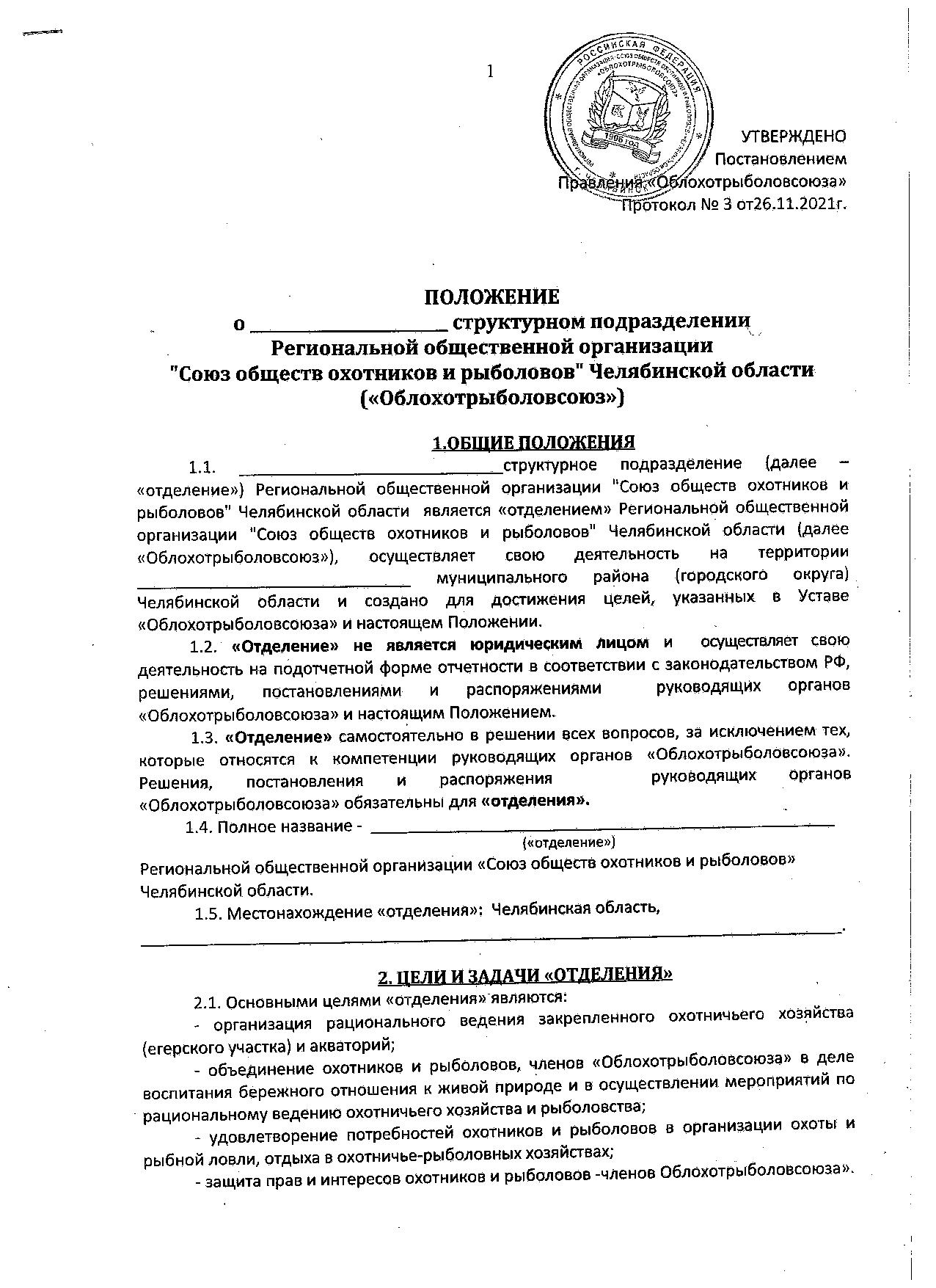 2.2. Для достижения указанных целей «отделение», в соответствии с действующим законодательством, решает следующие задачи:- ведет охотничье и рыболовное хозяйство в закрепленных охотничьих угодьях и акваториях в соответствии с предъявляемыми требованиями, действующими нормативами и условиями охотхозяйственных соглашений;- оказывает услуги членам «Облохотрыболовсоюза» и иным гражданам РФ по организации охоты, рыбной ловли и отдыха в охотничье-рыболовном хозяйстве;             - способствует максимальному удовлетворению потребностей членов «Облохотрыболовсоюза» в организации охоты, рыбной ловли и отдыха;- вовлекает в члены «Облохотрыболовсоюза» граждан РФ, в том числе посредством клубной и секционной работы и организует в их интересах культурно-массовую и воспитательную работу;- привлекает членов «Облохотрыболовсоюза» к активной работе по сохранению и воспроизводству объектов охоты и рыболовства;- участвует в осуществлении контроля за соблюдением действующего природоохранного законодательства и охраны охотничьих угодий и акваторий;- в установленных законом случаях представляет и защищает права и интересы членов «Облохотрыболовсоюза» в местных органах власти, судебных и арбитражных органах, иных органах и организациях;- осуществляет охрану объектов охоты в закрепленных охотничьих угодьях, ведет борьбу с нарушителями законодательства по охране и использованию животного мира, в том числе охоты и рыбной ловли, путем создания егерской службы, привлечения государственных и общественных организаций;- вносит в местные органы власти и управления, органы государственной власти Челябинской области, организации и ведомства предложения, связанные с рациональным развитием, использованием и воспроизводством животного мира, среды его обитания, вопросам жизнедеятельности «отделения», а также предложения об отмене незаконных или необоснованных решений и прекращении действий, наносящих ущерб охотничье-рыболовному хозяйству;- ведет рыбохозяйственную деятельность, организует диче-зверофермы, вольеры, станции по натаске, нагонке и притравке охотничьих собак, питомников, рыборазводных пунктов (прудов), инкубационных цехов, мастерских по изготовлению и ремонту охотничье-рыболовного снаряжения, ремонту оружия, изготовлению сувениров и товаров народного потребления охотничье-рыболовного назначения, таксидермии, музеев, стрельбищ, стендов, тиров, клубов, секций и др., необходимых для осуществления поставленных задач;- организует добычу, закупку, переработку и реализацию через торговую сеть (в том числе через свою) пушнины, мехового сырья, мяса охотничьих животных, рыбы, продукции охотничьего промысла, рыболовства, лекарственных растений, грибов, ягод, меда,  насадки и приманки для нужд любительского рыболовства;- осуществляет торгово-закупочную деятельность и розничную торговлю охотничьим оружием, боеприпасами, снаряжением, товарами охотничье-рыболовного назначения, продовольственными товарами в целях обеспечения ими членов «Облохотрыболовсоюза»  и иных граждан РФ;- организует и проводит охотничье-рыболовные туры с иностранными охотниками при наличии лицензии;- осуществляет строительство производственных, бытовых, учебно-производственных сооружений, жилых домов, охотничье-рыболовных баз, лодочных станций, хозяйственных сооружений;- представляет интересы членов «отделения» в «Облохотрыболовсоюзе» и других общественных объединениях охотников и рыболовов, их союзах, предприятиях и организациях.3.ИМУЩЕСТВО И СРЕДСТВА «ОТДЕЛЕНИЯ» 3.1. «Отделение» осуществляет свою деятельность на подотчетной форме бухгалтерской отчетности в соответствии с решениями, постановлениями руководящих органов «Облохотрыболовсоюза», распоряжениями (локальными актами) руководителя аппарата Правления «Облохотрыболовсоюза» и настоящим Положением. 3.2. «Отделение»  имеет в пользовании имущество, переданное ему «Облохотрыболовсоюзом», юридическими лицами для обеспечения деятельности, предусмотренной Уставом «Облохотрыболовсоюза».3.3. «Отделение» может иметь в пользовании и на ином праве (по доверенности «Облохотрыболовсоюза») здания, сооружения, земельные участки, жилищный фонд, оборудование, инвентарь, транспорт, имущество культурно-просветительного и оздоровительного назначения, денежные средства, доли в коммерческих организациях, акции и другие ценные бумаги, издательства, средства массовой информации и иное имущество, необходимое для обеспечения деятельности, предусмотренной Уставом «Облохотрыболовсоюза» и настоящим Положением.3.4. Порядок пользования и распоряжения имуществом «отделения» определяет Правление «отделения» в соответствии с Уставом «Облохотрыболовсоюза», настоящим Положением и по согласованию с «Облохотрыболовсоюзом».3.5. Имущество и средства, находящиеся в пользовании «отделения» формируются за счет:- вступительных, членских взносов (за исключением установленных отчислений «Облохотрыболовсоюзу») и целевых взносов;- добровольных взносов и пожертвований, в том числе с целевым назначением на осуществление конкретных мероприятий;- поступлений от охотхозяйственной и другой деятельности (за исключением установленных отчислений «Облохотрыболовсоюзу»), осуществляемой в соответствии с Уставными целями «Облохотрыболовсоюза» и настоящим Положением;- иных, не запрещенных законодательством, поступлений.3.6. «Отделение» осуществляет обязательные, установленные Конференцией «Облохотрыболовсоюза», отчисления  на обеспечение Уставной деятельности «Облохотрыболовсоюза»:- от членских и вступительных взносов;- от хозяйственной и коммерческой деятельности.Размер отчислений определяется решениями руководящих органов «Облохотрыболовсоюза».3.7. Денежные средства,  направленные  на обеспечение деятельности «отделения» расходуются согласно сметы, утверждаемой Правлением «отделения»  и согласованной «Облохотрыболовсоюзом».3.8. «Отделение» пользуется закрепленными за ним охотничьими угодьями и акваториями. Под закрепленными за «отделением» охотничьими угодьями и акваториями понимаются охотничьи угодья и акватории, права на которые приобретены «Облохотрыболовсоюзом» (в  пользование по  долгосрочной лицензии, по охотхозяйственному  соглашению, в аренду, собственность и т.п.), закрепленные за «отделением», в установленном порядке, Правлением «Облохотрыболовсоюза».4. СТРУКТУРА И ОРГАНЫ УПРАВЛЕНИЯ «ОТДЕЛЕНИЯ»            4.1. Высшим руководящим органом «отделения» является Конференция.Конференции могут быть:- очередные отчетные (проводятся ежегодно);- отчетно-выборные (проводятся не реже одного раза в пять лет);    - внеочередные (проводятся по мере необходимости).           Делегаты, избранные на отчетно-выборную Конференцию «отделения», сохраняют свои полномочия до следующей отчетно-выборной Конференции (участвуют в ежегодных и во внеочередных Конференциях с правом решающего голоса).Конференцию ведет председатель президиума, который избирается членами рабочего президиума. Председательствующим на Конференции не может быть руководитель организации. Руководящие органы Конференции «отделения» избираются из состава (числа) делегатов.	В работе очередной или внеочередной отчетно-выборной Конференции «отделения» могут принимать участие только вновь избранные делегаты от первичных охотничье-рыболовных коллектив.	Отчетно-выборная Конференция «отделения» устанавливает количественный состав Правления (включая председателя Правления). Определяется решением Конференции «отделения». Избирает Правление и председателя Правления сроком на 5 лет.	Кандидатура председателя Правления «отделения» должна быть согласована,  до проведения Конференции, с Правлением  «Облохотрыболовсоюза».	Подготовка и проведение Конференции «отделения»,  определение норм представительства от первичных охотничье-рыболовных коллективов на Конференцию, определяется Правлением «отделения», а в случае отсутствия  легитимных руководящих органов «отделения», в том числе во вновь создаваемом «отделении», - Правлением «Облохотрыболовсоюза».4.2. Правление «отделения» является постоянно действующим коллегиальным исполнительным органом организации и проводит заседания не реже одного раза в квартал. Правление правомочно принимать решения при участии в его работе более половины членов Правления. Решения принимаются простым большинством голосов присутствующих.4.3.Правление «отделения» - избирает из числа членов Правления заместителя председателя Правления сроком на 5 лет;- решает вопросы подбора и расстановки руководящих кадров первичных охотничье-рыболовных коллективов, рассматривает и согласовывает кандидатуры их руководителей. 4.4. Руководители «отделений», решением Правления «отделения», а в исключительных случаях - непосредственно решением Правления «Облохотрыболовсоюза»,  освобождаются от исполнения возложенных на них обязанностей в случаях невыполнения требований  Устав Организации, законодательных актов Российской Федерации, Челябинской области и настоящего Положения.4.5. Деятельность первичных охотничье-рыболовных коллективов, являющихся основным составляющим звеном «отделения», осуществляется в соответствии с Положением, утвержденным Конференцией «Облохотрыболовсоюза».5. КОНТРОЛЬНО-РЕВИЗИОННЫЕ ОРГАНЫ «ОТДЕЛЕНИЯ»5.1. Контрольно-ревизионным органом «отделения» является его Контрольно-ревизионная комиссия, избираемая из членов «Облохотрыболовсоюза»  Конференцией «отделения», сроком на 5 лет.5.2. Контрольно-ревизионная комиссия подотчетна Конференции «отделения» и  строит свою работу в соответствии с действующим законодательством РФ, Уставом «Облохотрыболовсоюза», Положением о Контрольно-ревизионной комиссии «Облохотрыболовсоюза» и Положением о Контрольно-ревизионной комиссии «отделения», утверждаемом Конференцией «отделения».6. РЕОРГАНИЗАЦИЯ (ЛИКВИДАЦИЯ) «ОТДЕЛЕНИЯ»6.1. Реорганизация (ликвидация) «отделения» осуществляется по решению Конференции «Облохотрыболовсоюза». В случае принятия такого решения реорганизация (ликвидация) «отделения» производится в порядке, установленном Правлением «Облохотрыболовсоюза».6.2. Имущество, оставшееся в результате ликвидации «отделения»,  после удовлетворения требований кредиторов, направляется на цели, предусмотренные Уставом «Облохотрыболовсоюза».